Память народа Герои ВойныБоевые операцииВоинские захороненияГерои Великой Отечественной войныНачало формыКонец формыГлавная страница/Герои войны/ПиджиевПатьня МалькаевичрядовойДата рождения__.__.1908 Военно-пересылочный пунктСПП Закавказского ВО Выбытие из воинской части06.06.1945 Куда выбыл38 зсд Источник информацииЦАМО Номер фонда ист. информацииСПП Закавказского ВО Номер описи ист.а информации273449 Номер дела ист. информации2_6 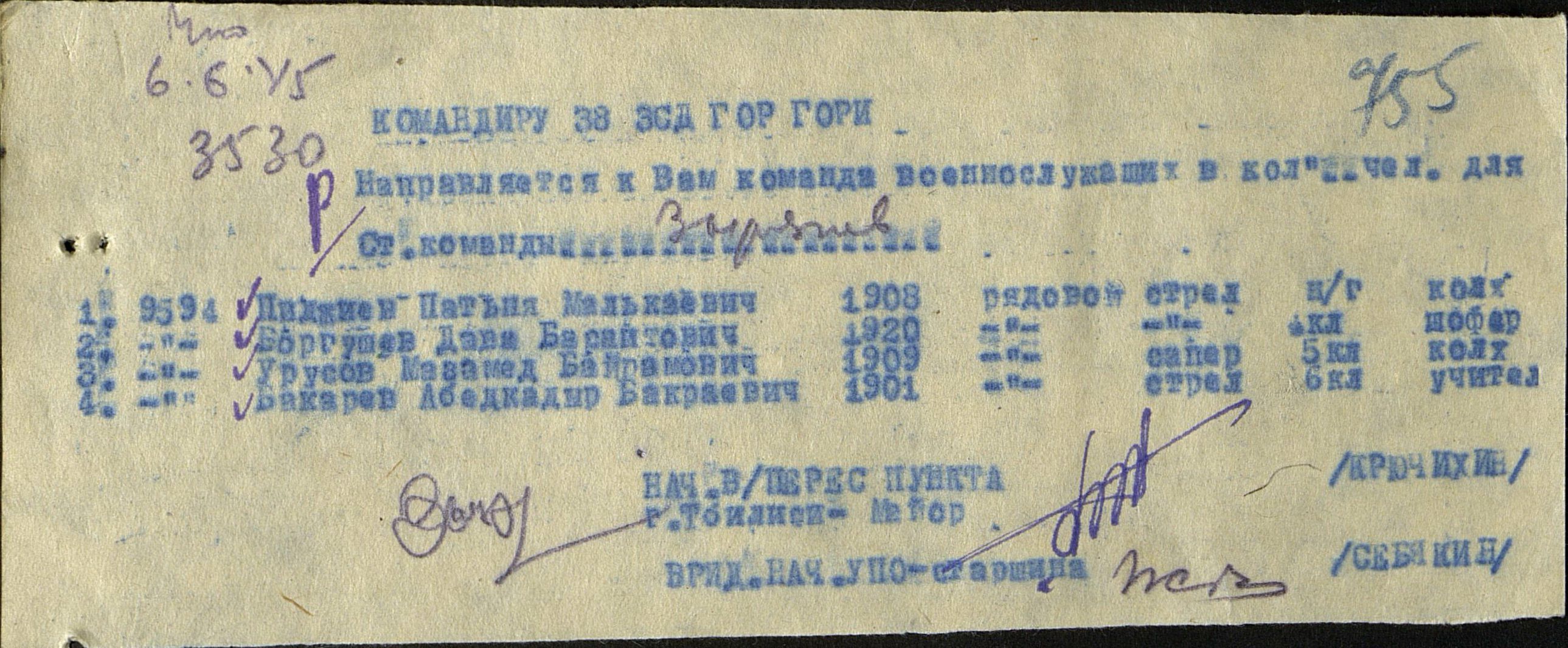 